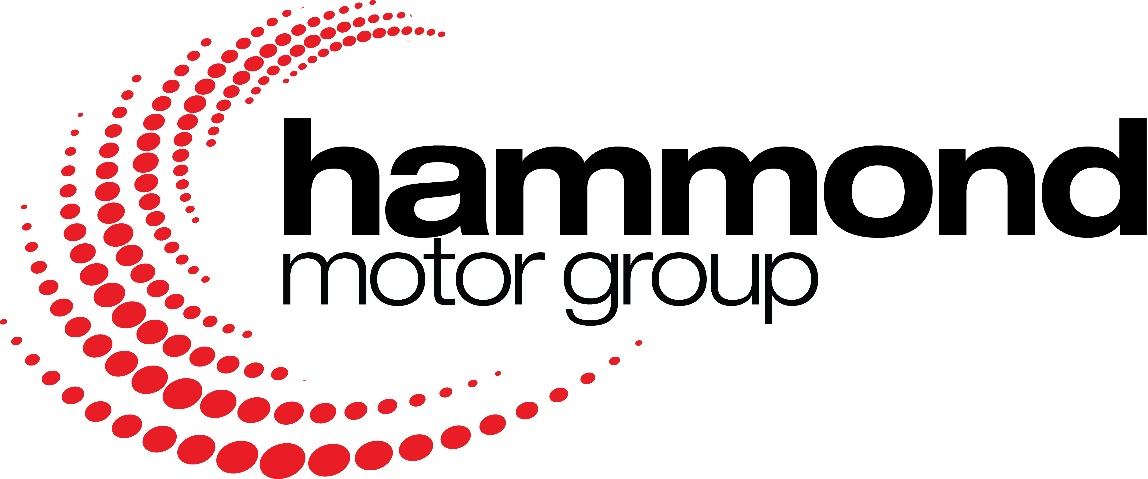 Application FormName: Position:Date:HR DepartmentPhoenix HouseNorwich Road, Halesworth, Suffolk IP19 8HXEmail: careers@hammondgroup.co.ukWebsite: www.hammondgroup.co.uk		Personal DetailsCurrent/Most Recent EmployerEmployment HistoryEducationTraining/Career DevelopmentMembership of, or registration with, professional bodiesOther relevant training (short courses, personal development, special projects)References Please provide the names and addresses of two people who would be willing to supply a reference for you. Where possible, both should be your two most recent employer(s). If you have not worked before, please use your school or college teacher/tutor or another suitable alternative. Please do not include friends/relatives.Supporting StatementTell us about why you want the job and anything you feel is relevant in support of your application i.e, things which you have been responsible for or involved in, what you have achieved, and any feedback given. Please continue using a separate sheet if necessary:About Your HealthAdditional InformationDeclarationsI declare that the answers given and the information included in this Application Form are true and complete and that I am legally entitled to work in the UK. I understand that false statements or omissions may disqualify me from employment or result in disciplinary action after employment. I agree to undergo a medical examination should this be necessary. I consent to the use and storage of the above information for the purpose of assessing and processing this application. Should I accept the position I agree to the management of this information and for the processing and references for any further employment. This application will be kept on file for the longevity of your employment should you be successful and for 7 years after, after which it will be securely destroyed. If you are unsuccessful, this application will be kept on file for 12 months, after which it will be securely destroyed. Should you wish for this to be destroyed prior to the 12 months, please notify us at the point of submitting the application. By providing information for us in this form you are consenting for its use in the processing of your application I understand that any offer of employment is subject to satisfactory references. Staff ReferralFull Name:Date:LastFirstAddress:CityTownPostcodePhone:Email:Mobile:Expected Salary:Name & Address of EmployerJob Title:Brief Description of Duties Date Started:Notice PeriodReason for Leaving:Salary Expectations:Company NameJob TitleSalaryDates From/ToBrief reason for leavingSchoolsFromToExaminations & resultsCollege/UniversityFromToCourse & resultsOther education and Formal TrainingFromToCourse & resultsProfessional Membership and Qualifications:Professional Membership and Qualifications:Professional Membership and Qualifications:Professional Membership and Qualifications:Technical skills appropriate to the position:Technical skills appropriate to the position:Technical skills appropriate to the position:Technical skills appropriate to the position:Course ProviderCourse TitleDate AttendedName of professional bodyLevel/Type of membershipReg. NumberRenewal DateDateOrganising BodyBrief description of course content Name of RefereeName of RefereeCompany NameCompany NameAddressAddressPost Code Post Code Phone NumberPhone NumberEmailEmailHow do they know you? How do they know you? Do you need special facilities to carry out your work or attend an interview? YES/NOIf YES, please give detailsHow many days absence have you had from work in the last two years? Are you prepared to complete a medical questionnaire before joining the company? YES/NOAre you prepared to have a medical?YES/NODo you require Work Permit or Worker Registration Certificate to work in the UK? YES/NOFurther information for overseas and non-British applicants can be found at: www.homeoffice.gov.uk/passports-and-immigration/immigration Have you ever been convicted of a criminal offence?YES/NOIf yes, please state the offence(s) indicating whether spent or unspent/Spent/UnspentDo you hold a full and current UK driving licence?YES/NODo you currently hold an HGV licence? YES/NOIf so, for what class of vehicle? If offered this position, will you continue to work in any other capacity? If YES, please give details: YES/NOAre you happy for us to contact the DVLA to obtain details of any current driving offences or endorsements? YES/NOSigned:Date:Existing Staff Member:Sign:Date: